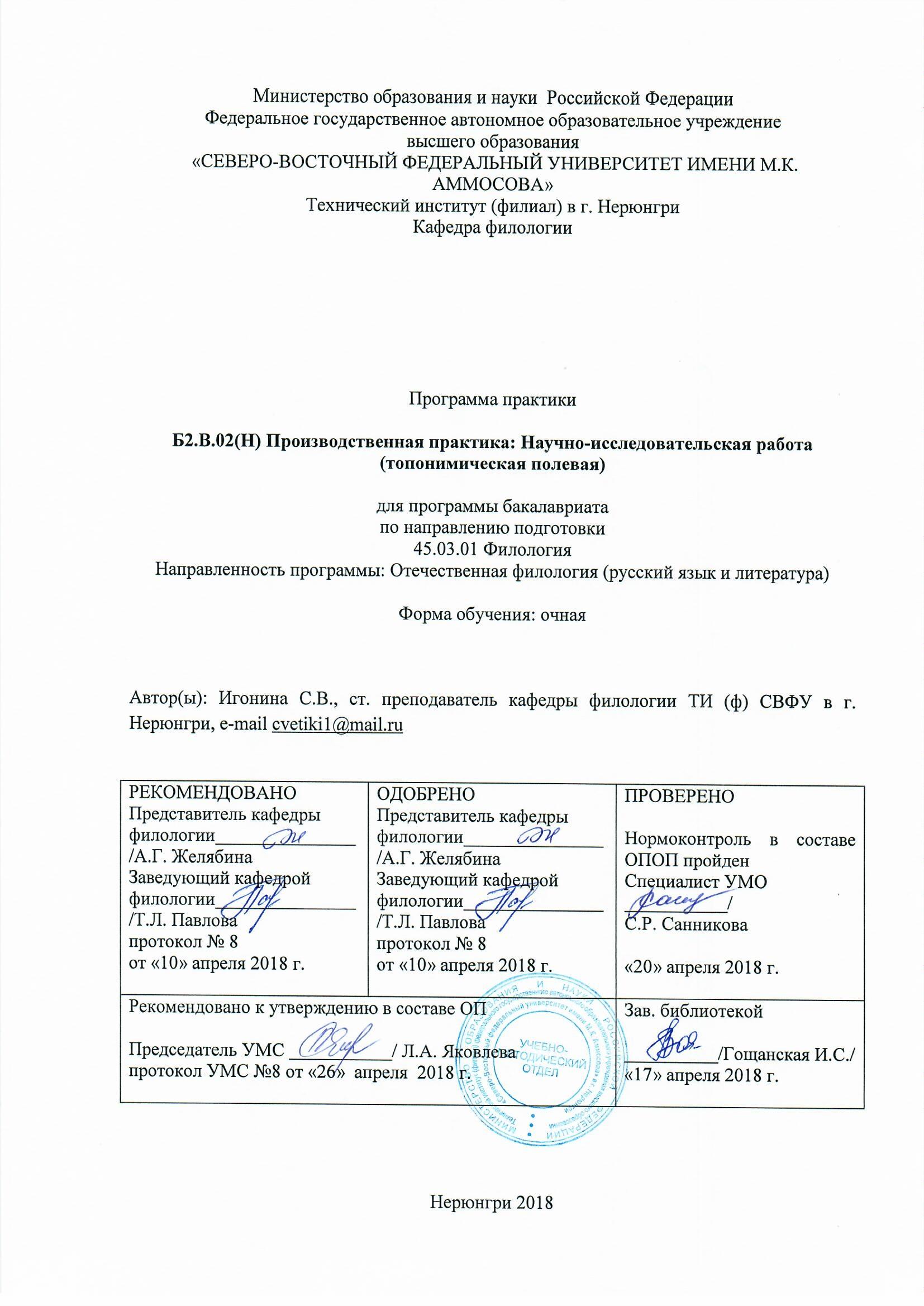 АННОТАЦИЯк рабочей программе практикиБ2.В.02(Н) Производственная практика: Научно-исследовательская работа (топонимическая полевая)Трудоемкость 3 з.е.Цель освоения, краткое содержание, место, способ и форма проведения практикиЦель освоения: приобретение навыков исследовательской работы и анализа изученной научной и научно-исследовательской литературы на основе топонимического материала.Краткое содержание практики:Работа с топонимическими данными: классификации топонимов, этимология и этиология. Понятие аутентичности в топонимике. Составление библиографического списка литературы. Обзор источников как жанр научного стиля. Словарная статья топонимического словаря: структура и содержание. Комплексный анализ топонимов: аспекты исследования. Проведение собственного научного исследования по топонимической теме.Место проведения практики: хранилища топонимической информации г. Нерюнгри, с.Иенгра (библиотеки, архивы, музеи), учебно-научная лаборатория региональной топонимики.Способ проведения практики: стационарная практика. Форма проведения: дискретно.Перечень планируемых результатов обучения по практике, соотнесенных с планируемыми результатами освоения образовательной программыМесто практики в структуре образовательной программыЯзык обучения: русскийОбъем практики в зачетных единицах и ее продолжительность в неделяхВыписка из учебного плана гр. БА-ОФ-18:Содержание практикиФорма, вид и порядок отчетности обучающихся о прохождении практикиК формам отчетности по практике относятся:дневник по практике,отчет обучающегося по практике, включающий:собранный топонимический материал, научный обзор литературы;научно-исследовательская работа по итогам изучения архивных материалов.Дневник практики должен включать:информацию о целях и задачах практики;сведения о форме и месте проведения практики;содержание практики в соответствии с планом;перечень выполненной студентом работы и анализ ее результатов. Критерии оценки дневникаполнота информации,1 Индивидуальные и групповые консультации, лист обратной связи с критериями самооценки выполнения деятельности и ее результатов, журнал групп, нормоконтроль отчета и т.п.соблюдение правил оформления,своевременность предоставления (в последний день прохождения практики и на отчётной конференции).ОтчетОтчет по практике включает краткие теоретические сведения по топонимике, научный обзор источников по топонимике/ региональной топонимике; обзор собранного материала и работу исследовательского характера.Примерная структура отчёта по практике:Введениеобъект и предмет исследования.цели и задачи практики, методы исследования.сведения о месте и времени прохождения практики,общая характеристика выполненной за время практики работы.Научно-исследовательская работаОбщие выводы, замечания и предложения по практике.Критерии оценки Отчета по практике:полнота отображаемой информации,соблюдение правил оформления,глубина студенческого исследования,теоретические	знания	в	данной	области	и	их	отражение	в	практической	части исследовательской работы,своевременность предоставления (в последний день прохождения практики и на отчётной конференции).Методические указания для обучающихся по прохождению практики«При подготовке к практике необходимо учитывать цель поездки, тип практики (экспедиционная / стационарная), а также место (район) работы и ее сроки.Собирательская работа, как коллективная, так и индивидуальная, может быть организована двумя способами: стационарным, т.е. длительным (круглогодичное обследование избранной местности), либо маршрутным (кратковременное обследование территории). Стационарный способ проведения практики предполагает два вида работ:а) сбор материалов на территории г. Нерюнгри;б) обработка результатов предшествующих практик.В первом случае виды работ те же, что и при выездной практике. Студентам предлагается практика, которая является составной частью комплексной учебно- исследовательской работы по топонимии исследуемой территории. Во втором случае (камеральная практика) студенты занимаются подготовкой материала для топонимического словаря, производят тематическую, территориальную выборку топонимов, участвуют в создании картотеки топонимов, корректируют словарные статьи, создают базы данных топонимов, участвуют в написании научных статей.Студенты должны внимательно ознакомиться с программой практики, а также получить представление о районе работы, истории его заселения, экономическом и культурном облике. Если по намеченному маршруту уже работали собиратели топонимии, то обязательно изучаются их отчеты и архивные материалы, с тем чтобы знать, какие топоединицы подвергались изучению, какова этимология, географическая привязка того или иного топонима и пр. Собранные сведения не должны повторять имеющиеся.Предварительно студент занимается обработкой письменных памятников, карт и других данных, имеющихся в лаборатории региональных топонимических исследований кафедры филологии, и составляет на основании письменных источников реестр топообъектов. Для записи информации студентов целесообразно разделить на группы по два-три человека. Подоговоренности, меняясь ролями, группа организует работу следующим образом: один ведет беседу, направляя разговор в нужном русле, помогает вспоминать необходимую информацию; второй фиксирует разговор на бумагу, производит контрольную запись текста; третий работает с аппаратурой – включает и выключает магнитофон/диктофон, регулирует уровень записи, фотографирует.Все материалы, извлеченные из письменных источников, подлежат тщательной проверке у информантов; при опросе уточняется местоположение географических объектов и звуковая форма топонимов.В ходе камеральной практики студенты получают навыки начальной обработки и систематизации полевых записей. С этой целью предлагаются различные виды работ, требующие применения полученных теоретических знаний по топонимике и их углубления: расшифровка полевых аудио- и видеозаписей, составление реестра» (Меркель Е.В., Яковлева Л.А. ТОПОНИМИЧЕСКАЯ (ПОЛЕВАЯ) ПРАКТИКА. Учебно-методическое пособие. Нерюнгри, Изд-во ТИ (Ф) СВФУ, 2015)Фонд оценочных средств для проведения промежуточной аттестации по практикеРезультаты	прохождения	практики	определяются	путем	проведения	промежуточной аттестации в виде зачета с оценкой.Показатели, критерии и шкала оценивания результатов практикиТиповые задания для практикиМетодические материалы, определяющие процедуры оцениванияКритерии оценки практикиКомпетенции оцениваются членами комиссии по факту проявления 16 признаков при защите отчета по производственной практике: НИР (топонимической полевой), представленных в таблице.Критерии оценки:- признак не проявляется;- признак проявляется частично;- признак проявляется в полном объеме.Максимальное количество баллов за каждый признак – от 5 б. до 10 б. Оценка проявления каждого признака варьируется от 0 б. до 10 б.Максимальное количество баллов при оценке проявления признаков сформированности компетенций – 100 б.Минимальное пороговое значение при оценке результатов учебной топонимической (архивной) практики – 55 б.Каждый член комиссии заполняет лист оценки защиты учебной топонимической (архивной) практики. Результаты защиты заносятся в итоговый лист оценки защиты учебной топонимической (архивной) практики.Итоговая оценка производится по шкале соответствия по четырехбалльной системе: «отлично», «хорошо», «удовлетворительно», «неудовлетворительно» с выставлением буквенного эквивалента. Шкала оценивания приведена в таблице.Шкала оценивания для итогового расчета балловВ период практики применяются следующие формы контроля: а) промежуточный контроль осуществляется руководителем практики; б) средством итогового контроля является зачет с оценкой.Для получения зачета студент должен представить на кафедру в письменном и электронном виде дневник и отчёт по практике. Итоги практики подводятся на конференции по практике, которая организуется на 1-3 неделе сентября 3 семестра. На конференции студенты представляют свои материалы по практике и защищают отчёт по практике перед комиссией.Письменные виды работ (дневник, отчет с библиографией и НИР) оцениваются в 80 баллов и должны быть предоставлены до отчетной конференции. Выступление (защита практики) оценивается в 20 баллов и должно представлять собой представление всех видов выполненных в ходе практики работ и ответы на вопросы как по теории, так и по практической части. При выставлении оценки за практику учитывается:оформление текста отчета и доклада в соответствии с нормами русского литературного языка,глубокий анализ и обработка архивной информациисоздание текста отчета и доклада в соответствии с особенностями научного стиля,самостоятельность при поиске источников по теме исследования,самостоятельность в отборе материала для доклада и презентации по теме исследования,качество доклада и защита основных положенийграмотное, уверенное ведение дискуссии по теме исследования.Перечень учебной литературы, необходимой для проведения практики22 Для удобства проведения ежегодного обновления перечня основной и дополнительной учебной литературы рекомендуется размещать раздел 7 на отдельном листе,с обязательной отметкой в Учебной библиотеке.Перечень ресурсов информационно-телекоммуникационной сети «Интернет», необходимых для проведения практикиСправочно-информационный портал ГРАМОТА.РУ, http://www.gramota.ru/ Образовательный	портал	Национального	корпуса	русского	языка, http://studiorum.ruscorpora.ru/ Русский филологический портал Philology.ru, http://www.philology.ru/ Топонимика России и мира http://www.toponimika.ru/inform.php?page=dictionary Ономастика России http://onomastika.ru/Электронная информационно-образовательная среда «Moodle»: http://moodle.nfygu.ru/course/view.php?id=7485 Описание материально-технической базы, необходимой для проведения практикиПеречень информационных технологий, используемых при проведении практики, включая перечень программного обеспечения и информационных справочных системПеречень информационных технологийПри	осуществлении	образовательного	процесса	по	практике	используются	следующие информационные технологии:использование на занятиях электронных изданий (поиск топонимической информации в Интернете),организация взаимодействия с обучающимися посредством электронной почты и СДО Moodle.Перечень программного обеспечения(при необходимости)-MSWORD, MSPowerPoint.Перечень информационных справочных систем(при необходимости)Не используются.ЛИСТ АКТУАЛИЗАЦИИ РАБОЧЕЙ ПРОГРАММЫ ПРАКТИКИБ2.В.02(Н) Производственная практика: Научно-исследовательская работа (топонимическая полевая)В таблице указывается только характер изменений (например, изменение темы, списка источников по теме или темам, средств промежуточного контроля) с указанием пунктов рабочей программы. Само содержание изменений оформляется приложением по сквозной нумерации.Планируемые результаты освоения программы (содержание и коды компетенций)Планируемые результаты обучения по практикеСпособность проводить под научным руководством локальные исследования на	 основе существующих методик в конкретной узкой области филологического	 знания с формулировкой аргументированных умозаключений и выводов (ПК-2)владение навыками участия в научных дискуссиях, выступления с сообщениями и докладами, устного, письменного и виртуального (размещение в информационных сетях) представления материалов собственных исследований (ПК-4)знать основные методики изучения и обработки научной литературы,уметь работать с научной литературой из области собственного исследования, проводить исследование под научным руководством,владеть методиками анализа научной литературы, обработки полученной в ходе собственного исследования материала, проведения исследованияСпособность проводить под научным руководством локальные исследования на	 основе существующих методик в конкретной узкой области филологического	 знания с формулировкой аргументированных умозаключений и выводов (ПК-2)владение навыками участия в научных дискуссиях, выступления с сообщениями и докладами, устного, письменного и виртуального (размещение в информационных сетях) представления материалов собственных исследований (ПК-4)знать жанры представления научной информации; особенности монологической речи;уметь отбирать материал и готовить сообщения по собственному научному исследованию, а также готовить презентации к сообщениям;владеть практическими навыками написания научных статей, участия в научных выступлениях с сообщениями устного представления материалов собственных научных исследований.ИндексНаименованиедисциплины (модуля), практикиСеместр изучИндексы и наименования учебных дисциплин(модулей), практикИндексы и наименования учебных дисциплин(модулей), практикИндексНаименованиедисциплины (модуля), практикиСеместр изучна которые опираетсядля которыхениясодержание данной практикисодержание данной практики выступаетопоройБ2.В.02Производственная практика: научно-4Б1.В.ДВ.06.01 Практикум поБ3.Б.01(Д) Защита выпускной квалификационной работы, включая подготовку к процедуре защиты и процедуру защиты(Н)исследовательскаярегиональной топонимикеБ3.Б.01(Д) Защита выпускной квалификационной работы, включая подготовку к процедуре защиты и процедуру защитыработаБ2.В.01 (У) Учебная практика поБ3.Б.01(Д) Защита выпускной квалификационной работы, включая подготовку к процедуре защиты и процедуру защиты(топонимическаяполучению первичныхБ3.Б.01(Д) Защита выпускной квалификационной работы, включая подготовку к процедуре защиты и процедуру защитыполевая)профессиональных умений иБ3.Б.01(Д) Защита выпускной квалификационной работы, включая подготовку к процедуре защиты и процедуру защитынавыков (топонимическаяБ3.Б.01(Д) Защита выпускной квалификационной работы, включая подготовку к процедуре защиты и процедуру защитыархивная)Б3.Б.01(Д) Защита выпускной квалификационной работы, включая подготовку к процедуре защиты и процедуру защитыБ1.Б.09 Основы УНИДБ3.Б.01(Д) Защита выпускной квалификационной работы, включая подготовку к процедуре защиты и процедуру защитыВид практики по учебному плануПроизводственная практикаИндекс и тип практики по учебному плануБ2.В.02(Н) Производственная практика: Научно-исследовательская работа(топонимическая полевая)Курс прохождения2Семестр(ы) прохождения4Форма промежуточной аттестацииЗачет с оценкойТрудоемкость (в ЗЕТ)3 ЗЕТ: всего 108 часов; контактных – 7 ч., из них лекций – 2 ч., КСР – 5 ч.; 101 ч. СРСКоличество недель2№п/пРазделы (этапы)практикиНеделиВиды учебной работы напрактикеФормы текущегоконтроля11Подготовительный этап.1Повторение изученного материала для работы с архивными материаламиПроверка конспектов, дневника по практике2Полевая работа1Сбор информации по топонимов у информантов, обработка полученной информации, обзор литературы по региональной топонимике и т.д.Проверка собранных и обработанных материалов, проверка дневника практики3Научно- исследовательская индивидуальнаяработа1-2Работа с литературой, обработка данных, составление материала для исследования и отчетаПроверка научно- исследовательской работы, проверка дневника практики4Составление отчета; подготовка к отчетной конференции.2Работа над отчетной документацией по итогам практикиПроверка отчета, дневника по практикеКоды оценивае мыхкомпетен цийПоказатель оценивания (дескриптор) (п.1.2.РПП)Уровень освоенияКритерийОценкаПК-2, ПК-4знать основные методики изучения и обработки	научной литературы,уметь работать с научной литературой из области собственного исследования, проводить исследование	под научным руководством,владеть		навыками анализа				научной литературы,	обработки полученной			в		ходе собственного исследования материала, проведения исследованияВысокийСтудент показывает высокий уровень знаний по данной дисциплине,	владениянеобходимыми	навыками исследовательской		исамостоятельной				работы, показывает	совокупность осознанных знаний, раскрывает основные		положения; прослеживает четкую структуру, логическую последовательность, отражающая			сущность раскрываемых понятий, теорий, явлений. Знание по предмету демонстрируется на фоне понимания его в системе данной науки и междисциплинарных связей. Студент владеет литературным языком с использованием   современнойлингвистической терминологии.Зачтено отличноПК-2, ПК-4знать основные методики изучения и обработки	научной литературы,уметь работать с научной литературой из области собственного исследования, проводить исследование	под научным руководством,владеть		навыками анализа				научной литературы,	обработки полученной			в		ходе собственного исследования материала, проведения исследованияБазовыйСтудент умеет выделить существенные	инесущественные	признаки, причинно-следственные связи, его ответ четко структурирован, логичен, изложен литературным языком с использованием современной филологической терминологии. Могут быть допущены    неточности   илинезначительные ошибки..Зачтено хорошознать		жанры представления	научной информации; особенности монологической речи;уметь отбирать материал и готовить сообщения	по собственному научномуСтудент умеет выделить существенные	инесущественные	признаки, причинно-следственные связи, его ответ четко структурирован, логичен, изложен литературным языком с использованием современной филологической терминологии. Могут быть допущены    неточности   илинезначительные ошибки..знать		жанры представления	научной информации; особенности монологической речи;уметь отбирать материал и готовить сообщения	по собственному научномуМини- мальныйСтудент		показывает недостаточно полное и недостаточно	развернутоеЗачтено удовлетво-рительноисследованию, а также готовить презентации к сообщениям;–	владеть	навыками участия	в		научных выступлениях				с сообщениями			устного представления материалов собственных исследованийзнание дисциплины. Логика и последовательность изложения материала в работе имеют нарушения, в том числе и в оформлении. Допущены ошибки в	раскрытии		понятий, употреблении	терминов.Студент	не	способенсамостоятельно	выделитьсущественные	инесущественные	признаки	ипричинно-следственные связи.исследованию, а также готовить презентации к сообщениям;–	владеть	навыками участия	в		научных выступлениях				с сообщениями			устного представления материалов собственных исследованийНе освоеноРабота студента представляет собой разрозненные знания с существенными ошибками по вопросу. Студент не осознает связь обсуждаемого вопроса с другими	объектами дисциплины.илиработа отсутствуетНе зачтеноКоды оценив аемых компетенцийОцениваемый показатель (ЗУВ)Содержание заданияОбразец типового заданияПК-2, ПК-4знать основные методики изучения и обработки научной литературы,	жанрыпредставления	научнойинформации;	особенности монологической речи;уметь работать с научной литературой из области собственного исследования, проводить исследование под научным	руководством, отбирать материал и готовить сообщения по собственному научному исследованию, а также готовить презентации к сообщениям;владеть навыками анализа научной литературы, обработки полученной	в			ходе собственного исследования материала,		проведения исследования, участия в научных выступлениях с сообщениями			устногопредставления	материалов собственных исследованийОбработка научной и исследовательской литературыНаучное исследование в составе Отчёта по практикеПК-2, ПК-4знать основные методики изучения и обработки научной литературы,	жанрыпредставления	научнойинформации;	особенности монологической речи;уметь работать с научной литературой из области собственного исследования, проводить исследование под научным	руководством, отбирать материал и готовить сообщения по собственному научному исследованию, а также готовить презентации к сообщениям;владеть навыками анализа научной литературы, обработки полученной	в			ходе собственного исследования материала,		проведения исследования, участия в научных выступлениях с сообщениями			устногопредставления	материалов собственных исследованийРабота с архивамиОбработка теоретического материала, написание научной статьиПК-2, ПК-4знать основные методики изучения и обработки научной литературы,	жанрыпредставления	научнойинформации;	особенности монологической речи;уметь работать с научной литературой из области собственного исследования, проводить исследование под научным	руководством, отбирать материал и готовить сообщения по собственному научному исследованию, а также готовить презентации к сообщениям;владеть навыками анализа научной литературы, обработки полученной	в			ходе собственного исследования материала,		проведения исследования, участия в научных выступлениях с сообщениями			устногопредставления	материалов собственных исследованийПолевое исследованиеРабота с информантом, опрос и уточнение информации по топонимамПК-2, ПК-4знать основные методики изучения и обработки научной литературы,	жанрыпредставления	научнойинформации;	особенности монологической речи;уметь работать с научной литературой из области собственного исследования, проводить исследование под научным	руководством, отбирать материал и готовить сообщения по собственному научному исследованию, а также готовить презентации к сообщениям;владеть навыками анализа научной литературы, обработки полученной	в			ходе собственного исследования материала,		проведения исследования, участия в научных выступлениях с сообщениями			устногопредставления	материалов собственных исследованийОбработка научной и исследовательской литературыЗащита научного исследования на конференции, ответы на вопросыТребования к профессиональной подготовкеПризнаки проявленияПризнак не проявляетсяПризнак проявляется частичноПризнак проявляетсяв полном объеме Способность проводить под научным руководством локальные исследования на	 основе существующих методик в конкретной узкой области филологического знания с формулировкой аргументированных умозаключений и выводов (ПК-2)Корректная, обоснованная формулировка актуальности и новизны исследования0 б. – 5 б.0 б. – 5 б.0 б. – 5 б.Способность проводить под научным руководством локальные исследования на	 основе существующих методик в конкретной узкой области филологического знания с формулировкой аргументированных умозаключений и выводов (ПК-2)Точная формулировка цели и задач исследования0 б. – 5 б.0 б. – 5 б.0 б. – 5 б.Способность проводить под научным руководством локальные исследования на	 основе существующих методик в конкретной узкой области филологического знания с формулировкой аргументированных умозаключений и выводов (ПК-2)Уместное использование в работе терминологии по теме исследования0 б. – 5 б.0 б. – 5 б.0 б. – 5 б.Способность проводить под научным руководством локальные исследования на	 основе существующих методик в конкретной узкой области филологического знания с формулировкой аргументированных умозаключений и выводов (ПК-2)Корректное оформление микровыводов и общих результатов научного исследования0 б. – 10 б.0 б. – 10 б.0 б. – 10 б.Способность проводить под научным руководством локальные исследования на	 основе существующих методик в конкретной узкой области филологического знания с формулировкой аргументированных умозаключений и выводов (ПК-2)Аргументация промежуточных и итоговых выводов, собственной точки зрения0 б. – 5 б.0 б. – 5 б.0 б. – 5 б.Способность проводить под научным руководством локальные исследования на	 основе существующих методик в конкретной узкой области филологического знания с формулировкой аргументированных умозаключений и выводов (ПК-2)Применение основных методов анализа языкового (топонимического) материала0 б. – 10 б.0 б. – 10 б.0 б. – 10 б.Способность проводить под научным руководством локальные исследования на	 основе существующих методик в конкретной узкой области филологического знания с формулировкой аргументированных умозаключений и выводов (ПК-2)Оформление текста отчета и доклада в соответствии с нормами русского литературного языка0 б. – 10 б.0 б. – 10 б.0 б. – 10 б.Способность проводить под научным руководством локальные исследования на	 основе существующих методик в конкретной узкой области филологического знания с формулировкой аргументированных умозаключений и выводов (ПК-2)Глубокий анализ и обработка информации, имеющейся в местах хранения топонимической информации0 б. – 10 б.0 б. – 10 б.0 б. – 10 б.Способность проводить под научным руководством локальные исследования на	 основе существующих методик в конкретной узкой области филологического знания с формулировкой аргументированных умозаключений и выводов (ПК-2)Создание текста отчета и доклада в соответствии с особенностями научного стиля0 б. – 5 б.0 б. – 5 б.0 б. – 5 б.Способность проводить под научным руководством локальные исследования на	 основе существующих методик в конкретной узкой области филологического знания с формулировкой аргументированных умозаключений и выводов (ПК-2)Степень самостоятельности итоговых выводов при выполнении исследовательского задания, в отборе материала для доклада и презентации по теме задания0 б. – 5 б.0 б. – 5 б.0 б. – 5 б.владение навыками участия в научных дискуссиях, выступления с сообщениями и докладами, устного, письменного и виртуального (размещение в информационных сетях) представления материалов собственных исследований (ПК-4)Качество доклада (полнота раскрытия темы исследования, последовательность) 0 б. – 5 б.0 б. – 5 б.0 б. – 5 б.владение навыками участия в научных дискуссиях, выступления с сообщениями и докладами, устного, письменного и виртуального (размещение в информационных сетях) представления материалов собственных исследований (ПК-4)Защита основных положений исследования с соблюдением регламента выступления.0 б. – 5 б.0 б. – 5 б.0 б. – 5 б.владение навыками участия в научных дискуссиях, выступления с сообщениями и докладами, устного, письменного и виртуального (размещение в информационных сетях) представления материалов собственных исследований (ПК-4)Грамотное, уверенное ведение дискуссии по теме исследования0 б. – 5 б.0 б. – 5 б.0 б. – 5 б.владение навыками участия в научных дискуссиях, выступления с сообщениями и докладами, устного, письменного и виртуального (размещение в информационных сетях) представления материалов собственных исследований (ПК-4)Размещение материала исследования в информационных сетях0 б. – 5 б.0 б. – 5 б.0 б. – 5 б.владение навыками участия в научных дискуссиях, выступления с сообщениями и докладами, устного, письменного и виртуального (размещение в информационных сетях) представления материалов собственных исследований (ПК-4)Создание текста доклада с использованием методов и приемов устной коммуникации, с учетом особенностей монологической речи0 б. – 5 б.0 б. – 5 б.0 б. – 5 б.Бонусные баллыНаличие публикации материалов работы в местных СМИ0 б. – 5 б.0 б. – 5 б.0 б. – 5 б.Максимальное количество балловМаксимальное количество баллов100 б.100 б.100 б.Буквенный эквивалент оценкиОценкаСумма балловA - превосходно595-100B - отлично585-94,9C - очень хорошо475-84,9D - хорошо465-74,9E - удовлетворительно355-64,9FX - неудовлетворительно с возможной пересдачей20-54,9№Автор, название, место издания, издательство, год издания учебной литературы, вид и характеристика иных информационных ресурсовНаличие грифа, вид грифаНБ СВФУ,кафедральная библиотека и кол-во экземпляровЭлектронные издания: точка доступа к ресурсу (наименовани е ЭБС, ЭБСВФУ)Кол-во студен тов1Никонов	В.А.	Введение	втопонимику. - Москва: Изд-во ЛКИ, 2011.-192Суперанская А.В. Общая теория имени	собственного./	А.В.Суперанская. – М.: Изд-во ЛКИ., 2007. – 368 с.-159Дополнительная литература1Меркель Е.В., Яковлева Л.А. ТОПОНИМИЧЕСКАЯ (АРХИВНАЯ) ПРАКТИКА.Учебно-методическое пособие – Нерюнгри: Издательство ТИ (ф)СВФУ, 2015109№ п/пВиды	учебных занятий*Наименование	аудиторий, кабинетов, лабораторий и пр.Перечень оборудования1.КСРУчебная аудиторияинтерактивная	доска, ноутбук, мультимедийныйпроектор2.Подготовка к СРСКабинет для СРС № 402Компьютер,	доступ	кинтернет3Работа с архивными даннымиУчебная аудитория № 406Картотека топонимовУчебный годВнесенные измененияРуководитель практики (ФИО)Протокол заседания выпускающей кафедры(дата,номер), ФИО зав.кафедрой,подпись